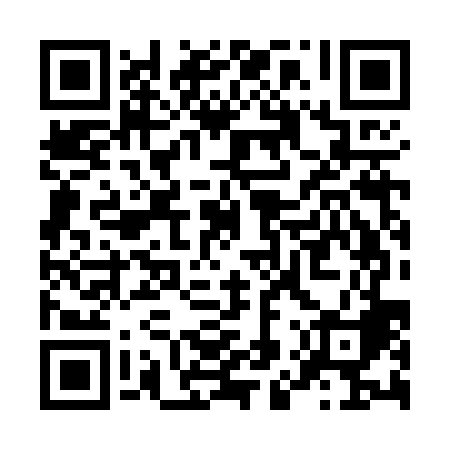 Ramadan times for Inarcs, HungaryMon 11 Mar 2024 - Wed 10 Apr 2024High Latitude Method: Midnight RulePrayer Calculation Method: Muslim World LeagueAsar Calculation Method: HanafiPrayer times provided by https://www.salahtimes.comDateDayFajrSuhurSunriseDhuhrAsrIftarMaghribIsha11Mon4:214:216:0311:533:525:435:437:1912Tue4:194:196:0111:523:535:445:447:2113Wed4:174:175:5911:523:545:465:467:2214Thu4:154:155:5711:523:565:475:477:2415Fri4:134:135:5511:513:575:495:497:2516Sat4:104:105:5311:513:585:505:507:2717Sun4:084:085:5111:513:595:525:527:2818Mon4:064:065:4911:514:005:535:537:3019Tue4:044:045:4711:504:015:545:547:3220Wed4:024:025:4511:504:025:565:567:3321Thu3:593:595:4311:504:035:575:577:3522Fri3:573:575:4111:494:055:595:597:3623Sat3:553:555:3911:494:066:006:007:3824Sun3:533:535:3711:494:076:016:017:4025Mon3:503:505:3511:494:086:036:037:4126Tue3:483:485:3311:484:096:046:047:4327Wed3:463:465:3111:484:106:066:067:4528Thu3:443:445:2911:484:116:076:077:4629Fri3:413:415:2711:474:126:086:087:4830Sat3:393:395:2511:474:136:106:107:5031Sun4:374:376:2312:475:147:117:118:511Mon4:344:346:2112:465:157:137:138:532Tue4:324:326:1912:465:167:147:148:553Wed4:294:296:1712:465:177:157:158:574Thu4:274:276:1512:465:187:177:178:585Fri4:254:256:1312:455:197:187:189:006Sat4:224:226:1112:455:207:207:209:027Sun4:204:206:0912:455:217:217:219:048Mon4:174:176:0712:445:227:227:229:069Tue4:154:156:0512:445:237:247:249:0810Wed4:124:126:0312:445:247:257:259:09